 В соответствии со статьей 9 Федерального закона Российской Федерации от 30.11.2010 №327-ФЗ «О передаче религиозным организациям имущества религиозного назначения, находящегося в государственной или муниципальной собственности»:Создать муниципальную комиссию по урегулированию разногласий, возникающих при рассмотрении заявлений религиозных организаций о передаче им муниципального имущества религиозного назначения согласно приложению.  Отменить распоряжение администрации муниципального района  «Печора» от 16.09.2021 № 719-р «О создании муниципальной комиссии по урегулированию разногласий, возникающих при рассмотрении заявлений религиозных организаций о передаче им муниципального имущества религиозного назначения».  Настоящее распоряжение вступает в силу со дня его подписания и подлежит размещению на официальном сайте МР «Печора».Контроль за исполнением распоряжения возложить на заместителя       руководителя администрации МР «Печора» Фетисову О.И.Приложение к распоряжению администрации МР «Печора»от  «  28 » июня 2022 г. №   467 - рСОСТАВмуниципальной комиссии по урегулированию разногласий, возникающих при рассмотрении заявлений религиозных организаций о передаче им муниципального имущества религиозного назначения   ________________________________________АДМИНИСТРАЦИЯ МУНИЦИПАЛЬНОГО РАЙОНА «ПЕЧОРА»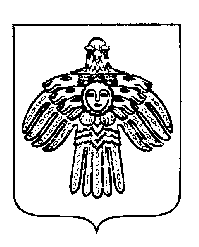 «ПЕЧОРА»  МУНИЦИПАЛЬНÖЙ  РАЙОНСААДМИНИСТРАЦИЯ РАСПОРЯЖЕНИЕТШÖКТÖМРАСПОРЯЖЕНИЕТШÖКТÖМРАСПОРЯЖЕНИЕТШÖКТÖМ«   28 »    июня  2022 г.г. Печора, Республика Коми                                   №   467_- р      О создании муниципальной комиссии по урегулированиюразногласий, возникающих при рассмотрении заявлений   религиозных организаций о передаче им муниципального имущества религиозного назначения  Глава муниципального района – руководитель администрации                                                   В.А. СеровФетисова О.И.заместитель руководителя администрации МР «Печора», председатель Комиссии,заместитель руководителя администрации МР «Печора», председатель Комиссии,Попова И.И.главный специалист отдела по вопросам социальной политики, здравоохранения и взаимодействия с общественными объединениями администрации МР «Печора»,          секретарь Комиссииглавный специалист отдела по вопросам социальной политики, здравоохранения и взаимодействия с общественными объединениями администрации МР «Печора»,          секретарь КомиссииЧлены Совета:Аксенова А.Г. Гамлий О.С.начальник отдела по вопросам социальной политики, здравоохранения и взаимодействия с общественными объединениями администрации МР «Печора»начальник отдела правовой работы администрации МР «Печора»Протоиерей Виктор (Урманов)Тропина Ю.Н.Благочинный Печорского Благочиннического округа, настоятель прихода храма «Вознесения Господня» (по согласованию)председатель Общественного совета МР «Печора»         (по согласованию)Яковина Г.С.председатель  Комитета по управлению муниципальной собственностью МР «Печора»